Publicado en México DF el 11/05/2022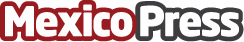 Funeralio.com, el comparador de funerarias, da el salto a MéxicoEl comparador que está cambiando la forma de contratar servicios funerarios online, inicia su funcionamiento el 15 de agosto en México. El objetivo es facilitar la comparación y contratación de servicios funerarios, y la transparencia en precios de cara al cliente finalDatos de contacto:María Leña676939237Nota de prensa publicada en: https://www.mexicopress.com.mx/funeralio-com-el-comparador-de-funerarias-da Categorías: Marketing Emprendedores E-Commerce Recursos humanos http://www.mexicopress.com.mx